 Intent, Implementation and Impact for Music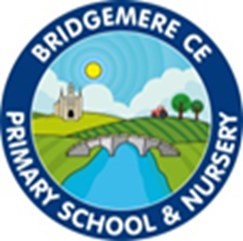 Intent:Bridgemere CE Primary School follows the ‘Love Music Trust’ curriculum which links with the National Curriculum statements and objectives. Oversight of curriculum coverage and ensuring the curriculum meets national requirements is further supported by our curriculum progression, knowledge maps and assessment support documentation.• Music teaching at Bridgemere CE Primary School aims to follow the specifications of the National Curriculum; through the ‘Love Music Trust’ Curriculum to provide a broad, balanced, and differentiated curriculum and ensuring the progressive development of musical concepts, knowledge and skills. • The intention of the music curriculum at Bridgemere CE Primary is for children to take an active part in music making in a variety of ways. • We believe that music plays an integral role in helping children to feel part of a community, therefore we provide opportunities for all children to create, play, perform and enjoy music both in class and to an audience. Through assemblies’ children showcase their talent and their understanding of performing with awareness of others. Lessons enable children to develop their skills, appreciate a wide variety of music and begin to appraise a range of musical genres. • We want to inspire an interest and curiosity in a range of musical styles and traditions, and to use music to learn about other cultures. Through exposure to and appraisal of a broad range of musical genres, we endeavour to inspire children to find music that moves them, that they will continue to take joy from throughout their lives, as their tastes change and mature.Intent:Bridgemere CE Primary School follows the ‘Love Music Trust’ curriculum which links with the National Curriculum statements and objectives. Oversight of curriculum coverage and ensuring the curriculum meets national requirements is further supported by our curriculum progression, knowledge maps and assessment support documentation.• Music teaching at Bridgemere CE Primary School aims to follow the specifications of the National Curriculum; through the ‘Love Music Trust’ Curriculum to provide a broad, balanced, and differentiated curriculum and ensuring the progressive development of musical concepts, knowledge and skills. • The intention of the music curriculum at Bridgemere CE Primary is for children to take an active part in music making in a variety of ways. • We believe that music plays an integral role in helping children to feel part of a community, therefore we provide opportunities for all children to create, play, perform and enjoy music both in class and to an audience. Through assemblies’ children showcase their talent and their understanding of performing with awareness of others. Lessons enable children to develop their skills, appreciate a wide variety of music and begin to appraise a range of musical genres. • We want to inspire an interest and curiosity in a range of musical styles and traditions, and to use music to learn about other cultures. Through exposure to and appraisal of a broad range of musical genres, we endeavour to inspire children to find music that moves them, that they will continue to take joy from throughout their lives, as their tastes change and mature.Intent:Bridgemere CE Primary School follows the ‘Love Music Trust’ curriculum which links with the National Curriculum statements and objectives. Oversight of curriculum coverage and ensuring the curriculum meets national requirements is further supported by our curriculum progression, knowledge maps and assessment support documentation.• Music teaching at Bridgemere CE Primary School aims to follow the specifications of the National Curriculum; through the ‘Love Music Trust’ Curriculum to provide a broad, balanced, and differentiated curriculum and ensuring the progressive development of musical concepts, knowledge and skills. • The intention of the music curriculum at Bridgemere CE Primary is for children to take an active part in music making in a variety of ways. • We believe that music plays an integral role in helping children to feel part of a community, therefore we provide opportunities for all children to create, play, perform and enjoy music both in class and to an audience. Through assemblies’ children showcase their talent and their understanding of performing with awareness of others. Lessons enable children to develop their skills, appreciate a wide variety of music and begin to appraise a range of musical genres. • We want to inspire an interest and curiosity in a range of musical styles and traditions, and to use music to learn about other cultures. Through exposure to and appraisal of a broad range of musical genres, we endeavour to inspire children to find music that moves them, that they will continue to take joy from throughout their lives, as their tastes change and mature.Intent:Bridgemere CE Primary School follows the ‘Love Music Trust’ curriculum which links with the National Curriculum statements and objectives. Oversight of curriculum coverage and ensuring the curriculum meets national requirements is further supported by our curriculum progression, knowledge maps and assessment support documentation.• Music teaching at Bridgemere CE Primary School aims to follow the specifications of the National Curriculum; through the ‘Love Music Trust’ Curriculum to provide a broad, balanced, and differentiated curriculum and ensuring the progressive development of musical concepts, knowledge and skills. • The intention of the music curriculum at Bridgemere CE Primary is for children to take an active part in music making in a variety of ways. • We believe that music plays an integral role in helping children to feel part of a community, therefore we provide opportunities for all children to create, play, perform and enjoy music both in class and to an audience. Through assemblies’ children showcase their talent and their understanding of performing with awareness of others. Lessons enable children to develop their skills, appreciate a wide variety of music and begin to appraise a range of musical genres. • We want to inspire an interest and curiosity in a range of musical styles and traditions, and to use music to learn about other cultures. Through exposure to and appraisal of a broad range of musical genres, we endeavour to inspire children to find music that moves them, that they will continue to take joy from throughout their lives, as their tastes change and mature.Implementation:At Bridgemere CE Primary we follow the ‘Love Music Trust’ scheme from EYFS to Year 6.Learning Objectives: Ensuring that your pupils develop and progress in their musical learning is key. In line with all the other Foundation Subjects, the National Curriculum for Music does not provide a framework for assessment. Drawing on the work of experienced teachers across Cheshire East, we have constructed the four learning ladders that will underpin the units of work within the Love Music Trust Primary Music Curriculum. These learning ladders reflect the key learning processes within Music, namely performing, composing, listening and understanding, reviewing and evaluating.Alongside the music scheme of work Year 3 & 4 have the opportunity of playing a musical instrument for a 10-week period for 2 years. Impact:The Love Music Trust curriculum showcases the integral nature of music, and the learner creates an enormously rich palette from which a child may access fundamental abilities such as; achievement, self-confidence, interaction with and awareness of others, and self-reflection. Music will also develop an understanding of culture and history, both in relation to children individually, as well as ethnicities from across the world.